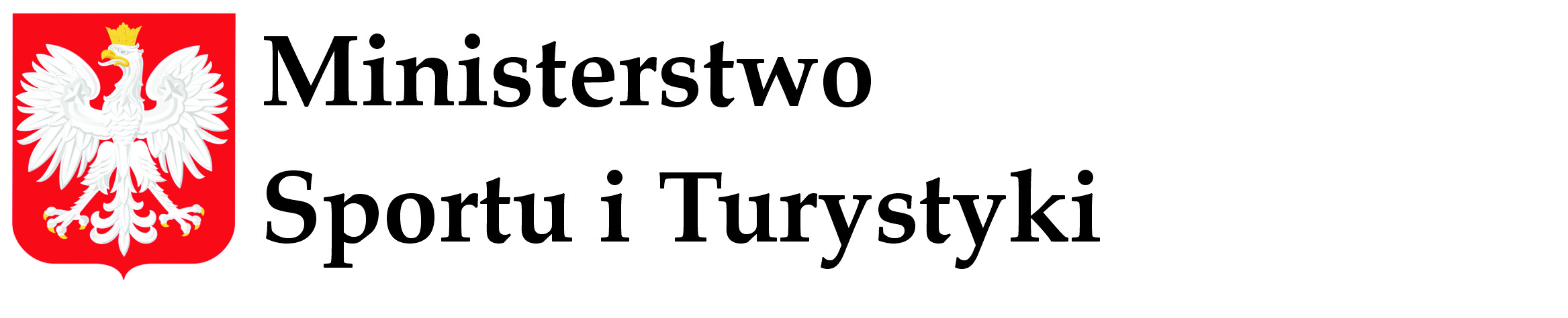 WIZP.271.9.2022								      Kościerzyna, dnia 13.05.2022r.INFORMACJA Z OTWARCIA OFERTZamawiający Gmina Miejska Kościerzyna, na podstawie art. 222 ust. 5 ustawy Prawo zamówień publicznych z dnia 11 września 2019 r. przekazuje poniżej informacje z otwarcia ofert w postępowaniu prowadzonym 
w trybie podstawowym na podstawie art. 275 pkt 2 ustawy Prawo zamówień publicznych na realizację zadania 
pn. Budowa hali sportowej przy Zespole Szkolno-Przedszkolnym Nr 3 w Kościerzynie:nr ofertynazwa (firma) i adres wykonawcycena brutto1Konsorcjum firm:Lider – LK INWEST Sp. z o.o.ul. Wojszycka 46, 53-006 WrocławPartner – KB INWEST Sp. z o.o. ul. Wojszycka 46, 53-006 Wrocław14.868.240,002TELMAX ER Gliszczyńscy Spółka JawnaAl. Wojska polskiego 32E, 77-300 Człuchów15.720.015,003Konsorcjum firm:Lider – Zakład Robót Ogólnobudowlanychul. Fałata 10, 83-400 KościerzynaPartner - Przedsiębiorstwo Repiński Krzysztof Repińskiul. Składowa 3, 83-400 Kościerzyna12.292.950,99